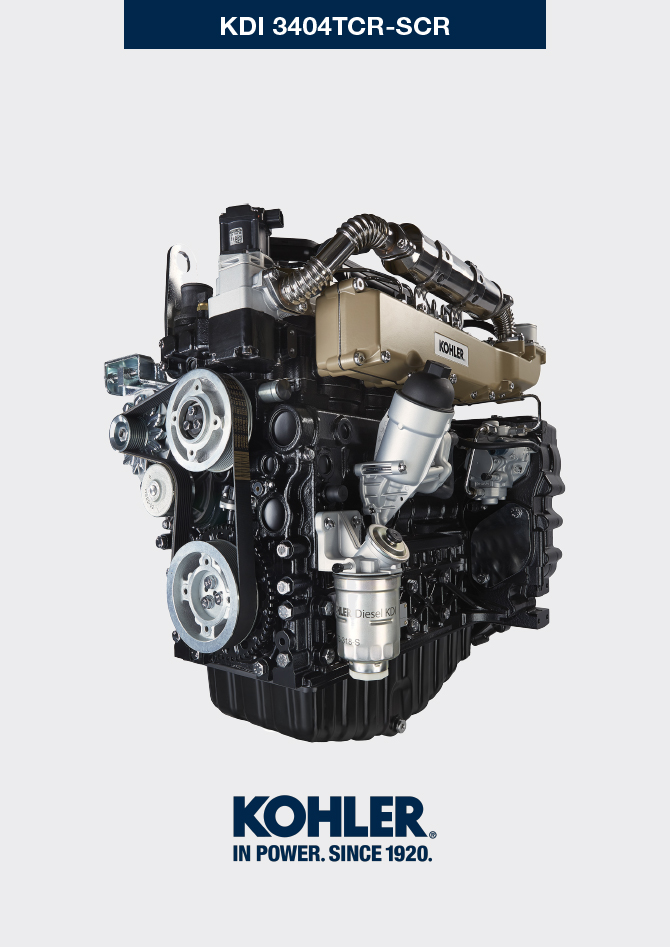 Angaben zum Austausch von TeilenAustausch von MotorölAustausch der Patrone des ÖlfiltersAustausch der Patrone des Kraftstofffilters und -vorfilterAustausch der Patrone des LuftfiltersAustausch AdBlue®/DEF-FilterAußerbetriebnahme und Entsorgung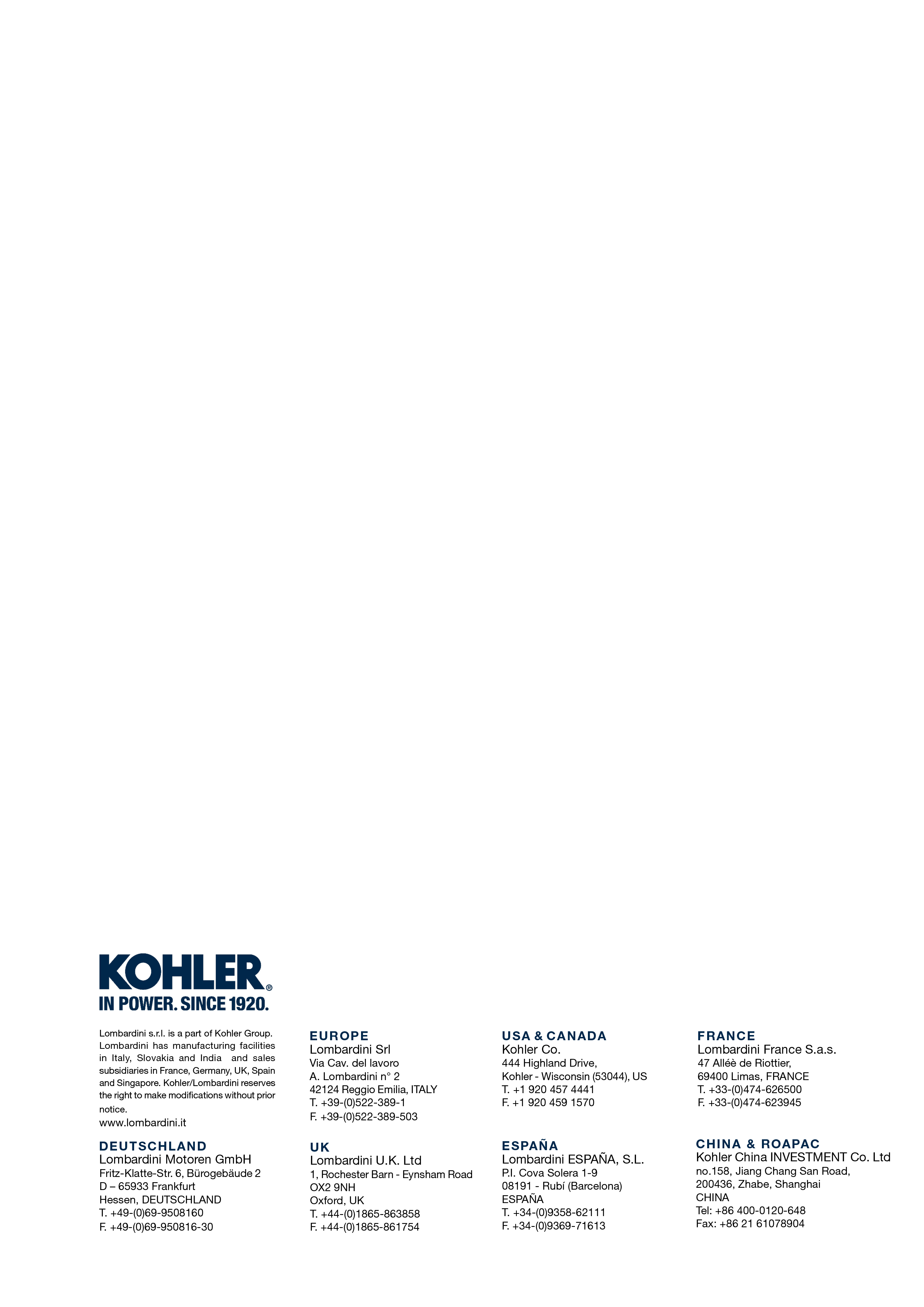 Angaben zum Austausch von TeilenKDI 3404 TCR-SCR: Verwendung und Wartung (REV. 03.4)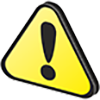 Gefahr:Das Minuskabel (-) der Batterie trennen, um ein unbeabsichtigtes Starten des Motors zu verhindern.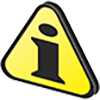 Wichtig:Vor Ausführung der Arbeiten Kap. 3 lesen.Gefahr:Das Minuskabel (-) der Batterie trennen, um ein unbeabsichtigtes Starten des Motors zu verhindern.Wichtig:Vor Ausführung der Arbeiten Kap. 3 lesen.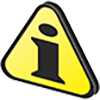 Wichtig:
Für den Ölwechsel muss sich der Motor in horizontaler Position befinden.Vor dem Austausch, die in Abs. 6.2 - Punkt 1 beschriebenen Arbeiten durchführen.ANMERKUNG: Für die Durchführung dieses Vorgangs sollte der Motor warm sein, wodurch eine bessere Fluidität des Öls gegeben ist und die in ihm enthaltenen Unreinheiten komplett abgelassen werden können.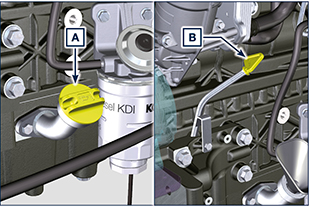 6.1Den Deckel des Öleinfüllstutzens A abschrauben (Abb. 6.1).Den Ölmessstab B herausziehen.Die Öl-Ablassschraube D und die Dichtung E entfernen (auf beiden Seiten der Ölwanne ist eine Öl-Ablassschraube vorhanden).Das Öl in einen geeigneten Behälter ablassen. (Für die Entsorgung des Altöls siehe Abs. 6.6 AUSSERBETRIEBNAHME und VERSCHROTTUNG ).Die Dichtung E austauschen.Die Öl-Ablassschraube D wieder aufschrauben (Anziehmoment 50 Nm).Vor dem Austausch, die in Abs. 6.2 - Punkt 2,3,4 und 5 beschriebenen Arbeiten durchführen.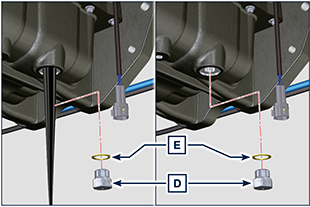 6.2Öl nachfüllen, Typ müssen den Vorschriften entsprechen ( Tab. 2.1 und Tab. 2.2 ).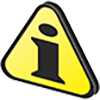 Wichtig:
Die Markierung MAX auf dem Ölmessstab nicht überschreiten.Motor nicht betreiben wenn der Ölfüllstand unter MIN ist.Zur Kontrolle des Ölstands den Ölmessstab B einführen und wieder herausziehen. Nachfüllen, wenn sich der Ölstand nicht in  der Näher der Markierung MAX befindet.Nach Abschluss des Vorgangs, den Ölmessstab B wieder korrekt einführen.Den Deckel A wieder aufschrauben.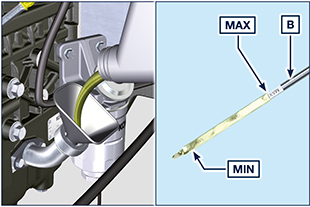 6.3ANMERKUNG:  Zur ansicht hier klicken.https://www.youtube.com/embed/T7XFP3Vn_q0?rel=0     Wichtig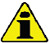 Vor Ausführung der Arbeiten Abs. 3.2.2 lesen.   Achtung: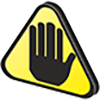 Austausch der Patrone des Ölfilters (Abs. 6.2) und des Kraftstofffilters ( Abs. 6.3 ).Bei seltener Verwendung einmal pro Jahr austauschen.Für die Entsorgung der Patrone des Öl- und des Kraftstofffilters siehe Abs. 6.6 AUSSERBETRIEBNAHME und VERSCHROTTUNG .     WichtigVor Ausführung der Arbeiten Abs. 3.2.2 lesen.   Achtung:Austausch der Patrone des Ölfilters (Abs. 6.2) und des Kraftstofffilters ( Abs. 6.3 ).Bei seltener Verwendung einmal pro Jahr austauschen.Für die Entsorgung der Patrone des Öl- und des Kraftstofffilters siehe Abs. 6.6 AUSSERBETRIEBNAHME und VERSCHROTTUNG .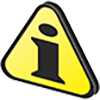 Wichtig:Elektro-/ Druckluftschrauber sind verboten.Lösen Sie mit drei volle Umdrehungen die Patronenhalterung A Abdeckung, und 1 Minute wartenANMERKUNG: Diese Operation ermöglicht, im Träger F enthaltene Öl in die Ölwanne in der richtigen Weise zu fließen.Den Patronenhalterdeckel A abschrauben und prüfen, dass das in der Ölfilterhalterung F enthaltene Öl zur Ölwanne abfließt.Den Deckel A gemeinsam mit der Patrone des Ölfilters B aus der Halterung des Ölfilters herausziehen.Die Patrone des Ölfilters B abnehmen und gegen eine neue austauschen. Die Dichtungen C, D und E entfernen und mit neuen Dichtungen ersetzen..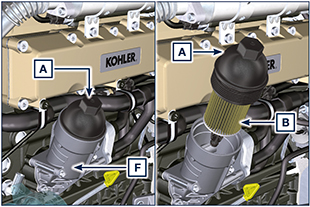 6.4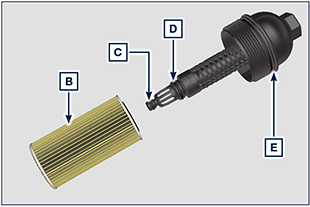 6.5Den Deckel A auf die Halterung des Ölfilters F aufsetzen und mit Hilfe eines Drehmomentschlüssels G festschrauben (Anziehmoment  25 Nm).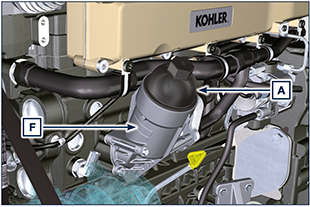 6.6ANMERKUNG:  Zur ansicht hier klicken.https://www.youtube.com/embed/eTL3NSUrZHQ?rel=0?rel=0ANMERKUNG: Der Kraftstofffilter ist am Kurbelgehäuse des Motors oder am Fahrzeugrahmen angebracht.   Wichtig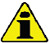 Vor Ausführung der Arbeiten Abs. 3.2.2 lesen.   Achtung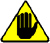 Bei seltener Verwendung einmal pro Jahr austauschen.Für die Entsorgung der Patrone des Öl- und des Kraftstofffilters siehe  Abs. 6.5 AUSSERBETRIEBNAHME und VERSCHROTTUNG. .Das Kabel A des Sensors zur Ermittlung des Vorhandenseins von Wasser C trennen.Den Sensor C von der Patrone B abschrauben.Die Patrone B mit dem entsprechenden Schlüssel abschrauben (Abb. 6.8).Die Dichtung D der neuen Patrone B ölen.
Wichtig: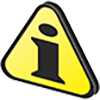 
Die neue Patrone B nicht mit Kraftstoff füllen.Die neue Patrone in leerem Zustand B (Abb. 6.8) auf die Halterung des Dieselkraftstofffilters E mit dem entsprechenden Schlüssel aufschrauben (Anziehmoment 17 Nm).Den Sensor zur Ermittlung des Vorhandenseins von Wasser C auf die neue Patrone B aufschrauben (Anziehmoment 5 Nm).Das Kabel A des Sensors wieder verbinden.ANMERKUNG: Eine Entlüftung vornehmen.


Die Taste G mehrmals zum Befüllen des Kreislaufs drücken.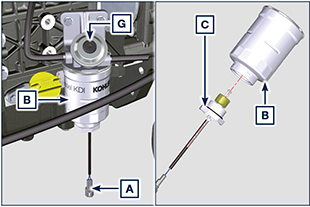 6.7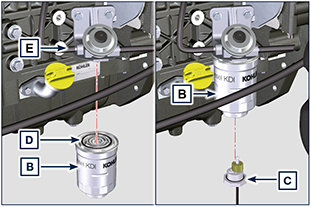 6.8ANMERKUNG:  Zur ansicht hier klicken.https://www.youtube.com/embed/eHPkX9yprM4?rel=0?rel=0   Wichtig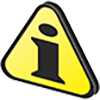 
Vor Ausführung der Arbeiten Abs. 3.2.2 lesen.ANMERKUNG: Diese Komponente ist nicht unbedingt im Lieferumfang von KOHLER enthalten.   Wichtig
Vor Ausführung der Arbeiten Abs. 3.2.2 lesen.ANMERKUNG: Diese Komponente ist nicht unbedingt im Lieferumfang von KOHLER enthalten.Den Einsatz F zum Entriegeln des Deckels A ziehen.Gegen den Uhrzeigersinn drehen und den Deckel A entfernen.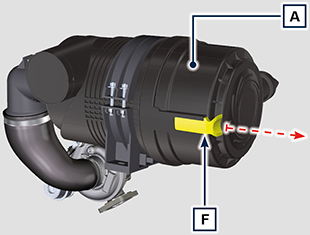 6.9Die Patronen B und G herausziehen.Die Kartuschen G und B montieren.Den Deckel A aufsetzen und die Schritte aus Punkt 2 und 1 in umgekehrter Reihenfolge ausführen.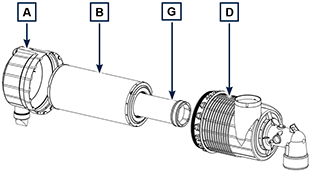 6.10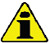 AchtungVor Ausführung der Arbeiten Abs. 3.2.2 lesen.Die Dichtungen A nicht mit Schmieröl oder Kraftstoff schmieren.Der Filter D enthält die Dichtungen A in der Verpackung.Während des Austauschvorgangs muss jegliche Verunreinigung vermieden werden.Vor dem Vorgang sicherstellen, dass der Zündschlüssel auf OFF gestellt ist und die AdBlue®/DEF-Pumpe den Kreislauf geleert hat.AchtungVor Ausführung der Arbeiten Abs. 3.2.2 lesen.Die Dichtungen A nicht mit Schmieröl oder Kraftstoff schmieren.Der Filter D enthält die Dichtungen A in der Verpackung.Während des Austauschvorgangs muss jegliche Verunreinigung vermieden werden.Vor dem Vorgang sicherstellen, dass der Zündschlüssel auf OFF gestellt ist und die AdBlue®/DEF-Pumpe den Kreislauf geleert hat.Den Verschluss B abschrauben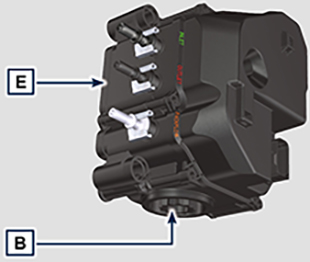 6.11Verschluss B entfernen und Filterhalter C herausnehmen.Filter D entfernen.Mit warmem AdBlue®/DEF den Sitz des Filters D an der Pumpe E reinigen, falls Verschmutzungen festgestellt werden.Die Dichtungen A mit AdBlue®/DEF oder destilliertem Wasser schmieren.Den Filterhalter C zusammen mit dem Filter D in der Pumpe E positionieren.Den Verschluss B festziehen (Anzugsmoment 20 Nm).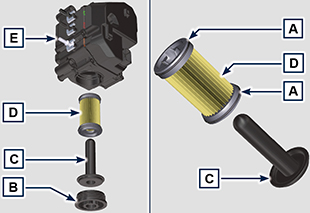 6.12Im Fall einer Verschrottung muss der Motor in einer dafür geeigneten Deponie entsorgt werden, wobei die geltende Gesetzgebung zu berücksichtigen ist.Vor der Verschrottung müssen die Teile aus Kunststoff oder Gummi von den restlichen Komponenten getrennt werden.Die Teile, die ausschließlich aus Kunststoff, Aluminium oder Stahl bestehen, können wiederverwendet werden, wenn sie den entsprechenden Sammelstellen zugeführt werden.Für die Sammlung von Altöl und Filtern ist müssen in Übereinstimmung mit den geltenden Gesetzen des Landes, in dem die Entsorgung stattfindet, entsorgt werden.Das Altöl muss angemessen gesammelt werden und darf nicht in die Umwelt gelangen, da es gemäß den geltenden gesetzlichen Bestimmungen als gefährlicher Abfall klassifiziert ist und somit einer entsprechenden Sammelstelle zugeführt werden muss.